Задания муниципального этапа олимпиады по географии 9 классТестовый тур1. Горную вершину пирамидальной, в основном трёхгранной, формы со слегка вогнутыми гранями, называют:А. КарлингамиБ. ГрабенамиВ. ГольцамиГ. Горстами2.  Определите верное утверждение:А. Климатические особенности восточных оконечностей Евразии и Северной Америки схожиБ. Климатические показатели плоскогорий не изменяются при движении с севера на югВ. Новгородская область не подвержена глобальным климатическим изменениям Г. Климатические различия между западными и восточными районами России практически отсутствуют3. Баобаб, акация, монгонго являются типичными представителями:А. СаваннБ. ВысокогорийВ. ПустыньГ. Влажных экваториальных лесов4. Какой почвенный горизонт находится под гумусовым горизонтом в подзолистых почвах?А. ПодзолистыйБ. ВымыванияВ. ВмыванияГ. Материнская порода5. Назовите экономические районы, на которых широко распространены черноземные почвы. А. Поволжский, Центральный, ДальневосточныйБ. Северо-Кавказский, Центрально-Черноземный, ДальневосточныйВ. Поволжский, Северо-Кавказский, Уральский6. С каким государством у России наименее протяженная граница?А. НорвегияБ. Северная КореяВ. ПольшаГ. Азербайджан 7. Какой из перечисленных районов России является лидером по добыче апатитовых руд?А. ЦентральныйБ. СеверныйВ. Западно-СибирскийГ. Волго-Вятский8. Укажите основной груз, который вывозится через Новороссийский морской порт:А. Нефть и нефтепродуктыБ. ЗерноВ. Сыпучие грузыГ. Руда9. Укажите экономический район страны, в котором рыбная промышленность является отраслью специализации:А. Восточно-СибирскийБ. Центрально-ЧерноземныйВ. Западно-СибирскийГ. Северный10. Укажите центр по производству тракторов для вывозки леса в РоссииА. ТаганрогБ. РязаньВ. ПетрозаводскГ. Саратов11. Определите, на каком снимке изображены следующие типы ледниковых отложений:А. ОзыБ. КамыВ. МореныГ. Зандровые поля12. Установите, для какой группы стран подходит следующая характеристика сельскохозяйственного производства: «Данный тип сельскохозяйственного производства представлен мелкоконтурным растениеводством и товарным животноводством. Его отличает высокий уровень продуктивности, интенсивности и эффективности».Выберите группу стран, подходящую для данной характеристики:А) Испания, Дания, Италия; Б) Чад, Эфиопия, Мали.В) Япония, Китай, Новая Зеландия Г) Норвегия, Финляндия, Швеция13. На каком сырье работает Боровичский комбинат, поставляющий продукцию для черной металлургии?А. Железная рудаБ. Огнеупорные глиныВ. Каменный угольГ. Кварцевый песок14. Укажите соответствие между сектором народного хозяйства и районами их распространения:1. Сельская местность                              А. Овцеводство2. Пригородные территории                    Б. Молочное животноводство3. Обширные незаселенные районы       В. Оленеводство15. Какие утверждения верны?1.  На размещение АПК не влияют природные условия территории и трудовые ресурсы; влияет потребительский фактор.2. Черная металлургия не является материалоемким производством, поэтому сырьевой фактор практически не оказывает влияния на ее размещение.А. 1 верно, 2 неверноБ. 1 неверно, 2 верноВ. Оба неверныГ. Оба верны16. Определите, о каких городах России и бывшего СССР идет речь?«Во времена советского правления этот город стал носить имя итальянского деятеля коммунистического движения. До переименования у него был тезка на Северном Кавказе. Место, на котором стоял его предшественник, затоплено водохранилищем, неподалеку от города крупная гидроэлектростанция. Город — центр автомобилестроения и химической промышленности.Что это за город? Как назывался его предшественник?17. Установите соответствие между народом России и языковой семьей, к которой этот народ относится. 1. Грузины           А. Уральская2. Буряты              Б. Индоевропейская3. Финны              В. Алтайская4. Коряки             Г.  Чукотско-камчатская18. Определите, к традиционным занятиям, какого из перечисленных народов России относится резьба по кости, морской промысел, оленеводство.А. ЧувашиБ. НенцыВ. ЧукчиГ. Манси19. Считается, что размеры земного шара первым установил древнегреческий математик, астроном и географ Эратосфен Киренский (III в. до н.э.).  По одной из версий помог ему в этом обыкновенный колодец, дно которого в полдень освещало солнце, и греческая колонна, создающая со своей теню угол в 1/50 радиуса окружности, находившиеся друг от друга на одном меридиане, на известном расстоянии. В чём заключался способ, которым была вычислена длина окружности Земли?  20. 	Один человек впервые приехал в Африку и захотел узнать, какова там температура воздуха. «Поднявшись в 6:30 утра с постели, я вынес термометр на балкон и положил на освещенный солнцем участок стола. Когда я вернулся с завтрака, он показывал уже 48 градусов», - пишет он в дневнике. Удалось ли ему узнать температуру воздуха в то утро? Ответ объясните.12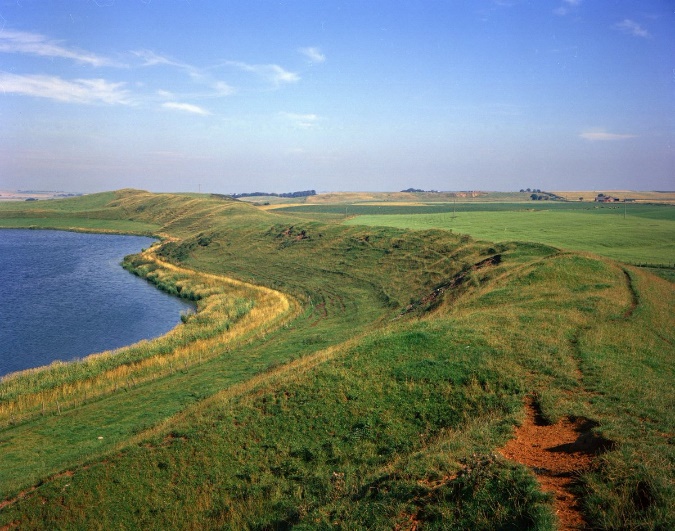 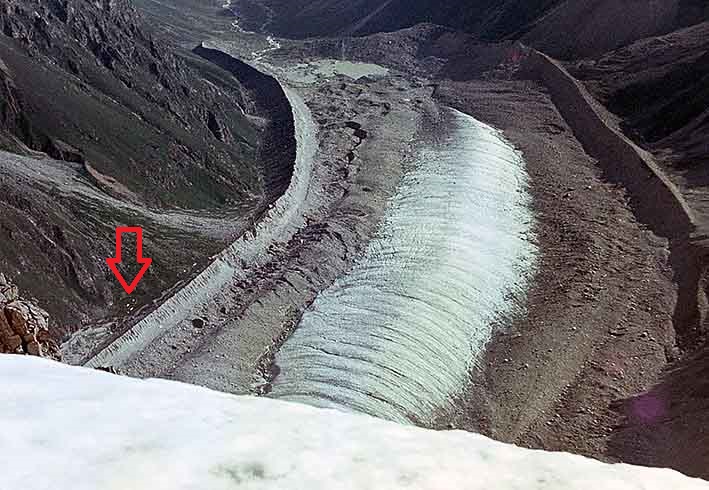 34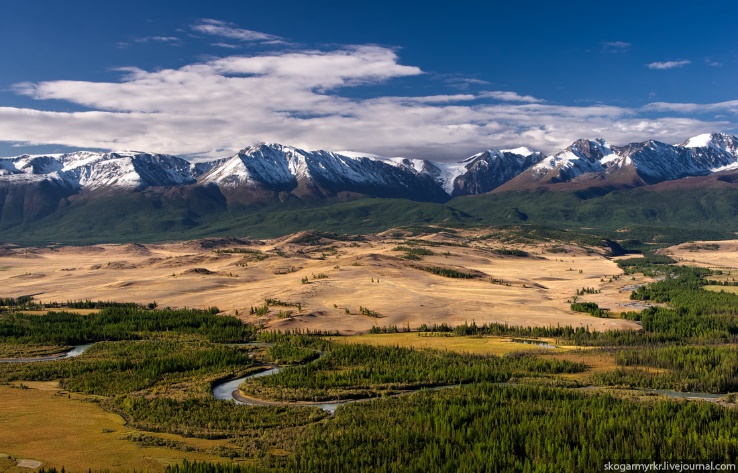 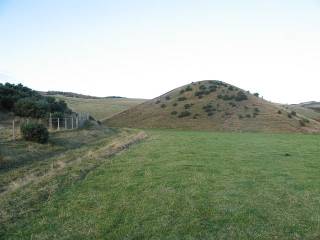 